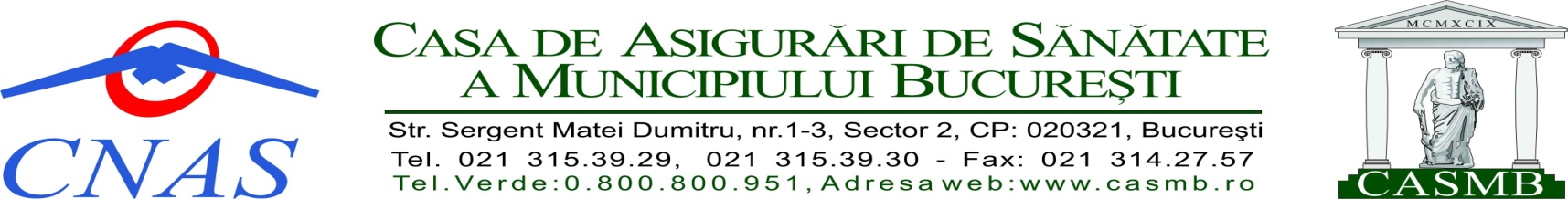 CALENDAR DE CONTRACTARE 2016In conformitate cu:Art. 255 alin.(1), art. 256, art. 258 și art. 259 alin. (1) din Legea nr. 95/2006 privind reforma in domeniul sanatatii, republicata, cu modificarile si completarile ulterioare;Art. 186 alin. (1) din H.G. nr. 161/2016 pentru aprobarea pachetelor de servicii si a Contractului –cadru care reglementeaza conditiile acordarii asistentei medicale, a medicamentelor si a dispozitivelor medicale in cadrul sistemului de asigurari sociale de sanatate pentru anii 2016-2017, cu modificarile si completarile ulterioare Ordinul ministrului sanatatii si al presedintelui Casei nationale de Asigurari de Sanatate nr. 763/377/2016, privind aprobarea Normelor metodologice de aplicare in anul 2016 a H.G. nr.161/2016 pentru aprobarea pachetelor de servicii si a Contractului –cadru care reglementeaza conditiile acordarii asistentei medicale, a medicamentelor si a dispozitivelor medicale in cadrul sistemului de asigurari sociale de sanatate pentru anii 2016-2017, Casa de Asigurari de Sanatate a Municipiului Bucuresti, anunta urmatorul calendar pentru încheierea contractelor de furnizare de servicii medicale, (calendarul este aplicabil pentru toate domeniile de asistență medicală):Perioada de depunere a documentelor conform opisului:04.07.2016 – 07.07.2016Perioada de evaluare si verificare a documentelor:08.07.2016 – 25.07.2016Data afisarii furnizorilor respinsi:26.07.2016Data depunerii contestatiilor:27.07.2016Data afisarii solutionarii contestatiilor:28.07.2016Data afisarii listei finale cu furnizorii admiși la contractare:29.07.2016*Documentele de contractare pentru furnizorii de îngrijiri medicale/paliative la domiciliu se depun la sediul CASMB din str. Gheorghe Titeica, nr. 142, sector 2, Bucuresti iar documentele de contractare pentru celelalte domenii de asistență medicală se depun la sediul CASMB din strada Str. Sergent Matei N. Dumitru nr. 1-3, Sector 2, Bucuresti.